Publicado en Madrid el 19/10/2021 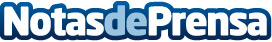 Un nuevo modelo residencial de "co-ownership" que responde a las necesidades de los nómadas digitalesAbriqot, la startup recién lanzada en España, dirigida a comercializar y gestionar segundas viviendas de lujo vendidas de forma fraccionada a un máximo de 8 copropietarios, cuenta ya con una amplia demanda de inversores que prefieren la calidad residencial máxima de su propia vivienda a cualquier otra opción de alojamiento de lujoDatos de contacto:Flor Fernández911 101 354Nota de prensa publicada en: https://www.notasdeprensa.es/un-nuevo-modelo-residencial-de-co-ownership Categorias: Inmobiliaria Viaje Turismo Emprendedores http://www.notasdeprensa.es